Doc. Number:  [Satellite Name]-AD-01[Satellite Name]FM Assembly DrawingRevision History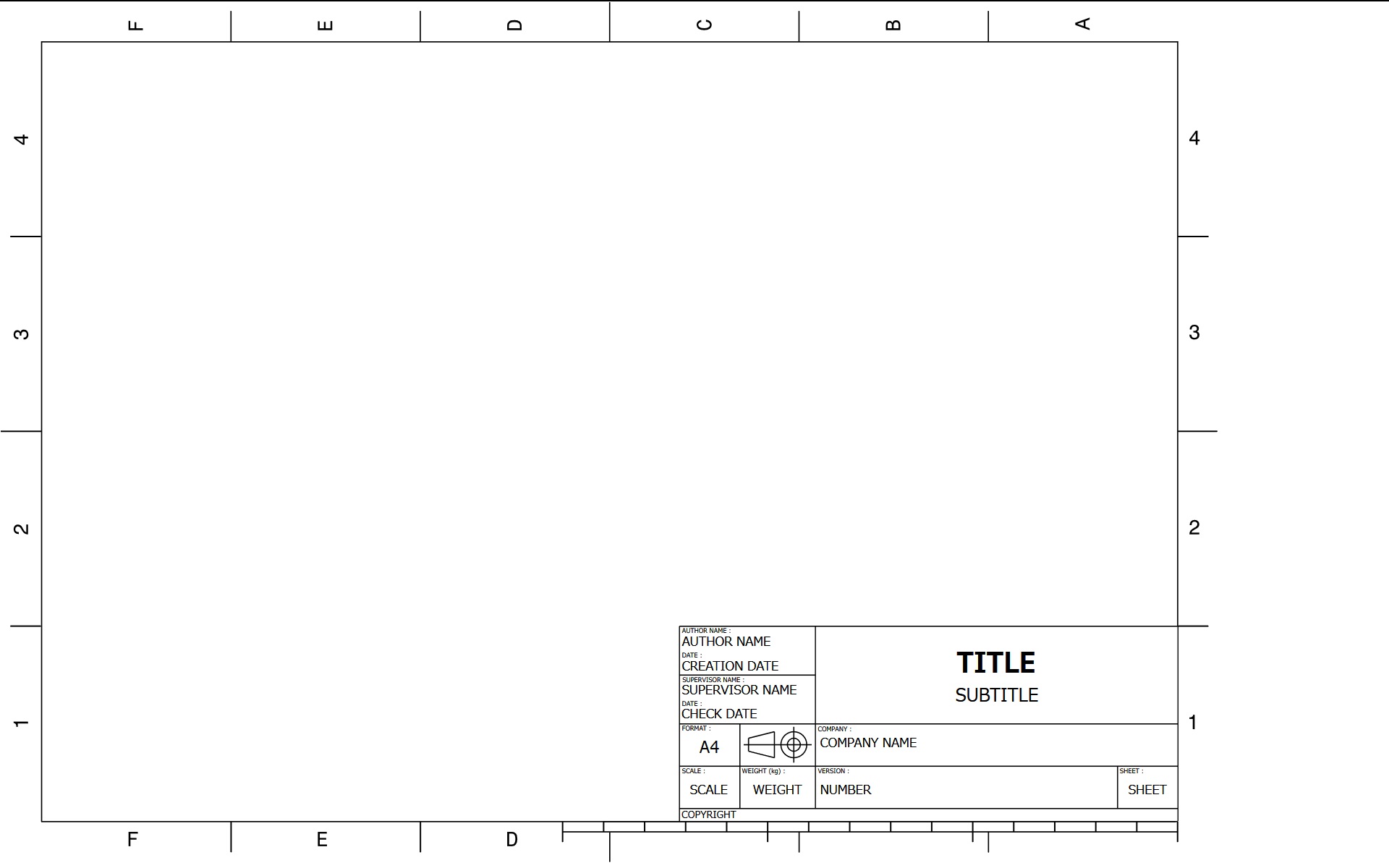 SidVersionDateWriterAnnotations1DD/MM/YYYYXXXInitial Release1.11.2